Приближаются Новогодние праздники и зимние каникулы. Самое чудесное время для детей: елка, подарки, разнообразные развлечения. Бенгальские огни, хлопушки, петарды, снежные горки, ледянки, санки, лыжи и коньки - все это не только приносит радость, но может огорчить травмами, ушибами, порезами и ожогами. Не хочется лишать родителей оптимизма – хочется помочь организовать безопасность ребенка на зимних праздниках. Простые и понятные правила помогут вам сохранить жизнь и здоровье и получить от зимы только лишь положительные эмоции. 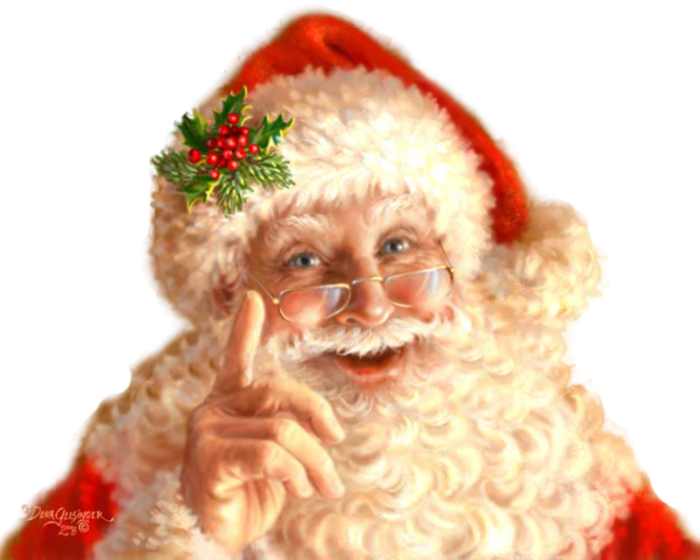 Новогодние и Рождественские праздники - замечательное время для детей и взрослых. Традиционно в канун Нового года в домах и квартирах наряжают елки, готовят друг другу подарки и поздравления. Для того, чтобы эти дни не были омрачены бедой, необходимо обратить особое внимание на соблюдение мер пожарной безопасности, которые очень просты.Рассказывайте детям о пожаробезопасном поведении; будьте примером во всех ситуациях, связанных с соблюдением правил пожарной безопасности!Шалость детей с огнем нередко приводит не только к пожарам, но к трагическим последствиям.не играть со спичками;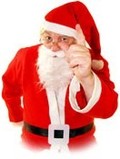 не включать самостоятельно электроприборы;не открывать дверцу печки;нельзя бросать в огонь пустые баночки и флаконы от бытовых химических веществ, особенно аэрозоли;не играть с бензином и другими горючими веществами; при пожаре ни в коем случае нельзя прятаться в укромные места (в шкафы, под кровати), так как это затруднит их поиск и спасение.Постоянно повторяйте с ребенком правила поведения, устраивайте маленькие экзамены, разбирайте ошибки. Сами неукоснительно выполняйте правила по безопасности. Будьте примером!Обратите внимание ребёнка на сосульки и горы снега, свешивающиеся с крыш домов. Расскажите, чем они опасны и почему такие места надо обходить стороной. Объясните ребенку, что ни в коем случае нельзя заходить в огражденные зоны.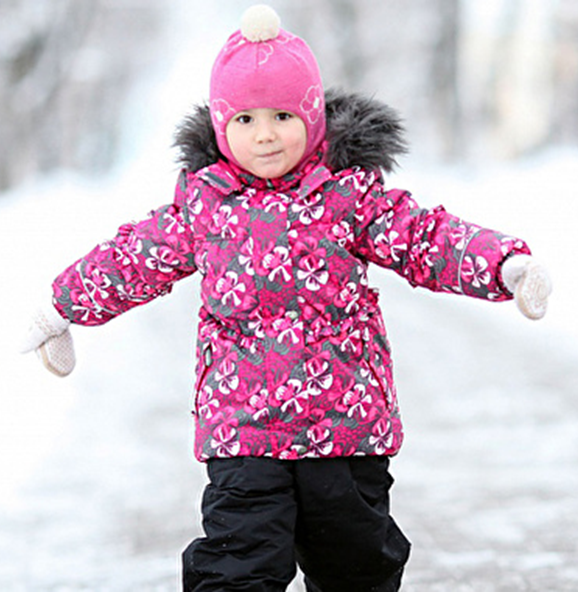 ОСТОРОЖНО, ГОЛОЛЕД!Учите детей, что ходить по обледеневшему тротуару нужно маленькими шажками, наступая на всю подошву. Старайтесь по возможности обходить скользкие места. Особенно внимательно нужно зимой переходить дорогу - машина на скользкой дороге не сможет остановиться сразу!ОСТОРОЖНО, МОРОЗ!Сократите или вовсе исключите прогулку с детьми в морозные дни: высока вероятность обморожения. Низкая температура может таить опасность. Наиболее чувствительны к ее действию нос, уши, кисти и стопы, особенно пальцы, которые слабее защищены от холода одеждой и находятся в самых неблагоприятных условиях кровообращения, как наиболее отдаленные от сердца. В результате длительного действия низкой температуры может возникать обморожение.ОДЕЖДА ДЛЯ ЗИМНЕЙ ПРОГУЛКИСобираясь на прогулку, родителей всегда мучает вопрос: как одеть ребенка, чтоб он и не замерз, и не перегрелся? Надо помнить главное: ребенка не надо кутать! Перегрев не лучше, чем охлаждение. Одежда не должна сковывать движения, она должна быть удобной, легкой и теплой одновременно. Зимняя обувь должна быть удобной. Даже теплым, но все равно собирающим снег, ботинкам лучше предпочесть сапожки, в которые можно заправить штаны, изолировав от попадания снега. Проследите, чтобы подошвы были рельефными - ребенок меньше будет скользить по снегу и льду. Чтобы застраховаться от потери варежек или перчаток, пришейте к ним резинку.Запомните - пиротехника детям не игрушка!Сложно представить себе Новый год без фейерверка – однако это источник большинства новогодних травм, особенно для детей, которые так и наровят встать поближе, потрогать салют и проделать другие опасные действия.Дети учатся на примере родителей. Ознакомьте их с техникой безопасности, позвольте поучаствовать в подготовке запуска «батареи салютов», расскажите, что, как и для чего делается – и можете быть уверены, что ваши дети никогда не попадут в статистику по новогодним пиротехническим травмам.Будьте осторожны при покупке «Огненного чуда» и его использовании.Покупать можно только качественную пиротехнику в сертифицированных магазинах. Только пиротехнику с «рабочим» сроком годности. Строго следуйте инструкции, ведь ее составляют опытные специалисты. Запрещено переносить пиротехнику в карманах или на груди, оставлять у теплых батарей, бросать использованные гильзы в костер или на плиту!Использовать пиротехнику (кроме бенгальских огней и хлопушек) можно только на открытом воздухе.При неумелом обращении с ними, зачастую возникают негативные последствия. В новогодние праздники ежегодно имеются пострадавшие с серьезными механическими и термическими травмами от фейерверков, и немалое количество среди них — дети. 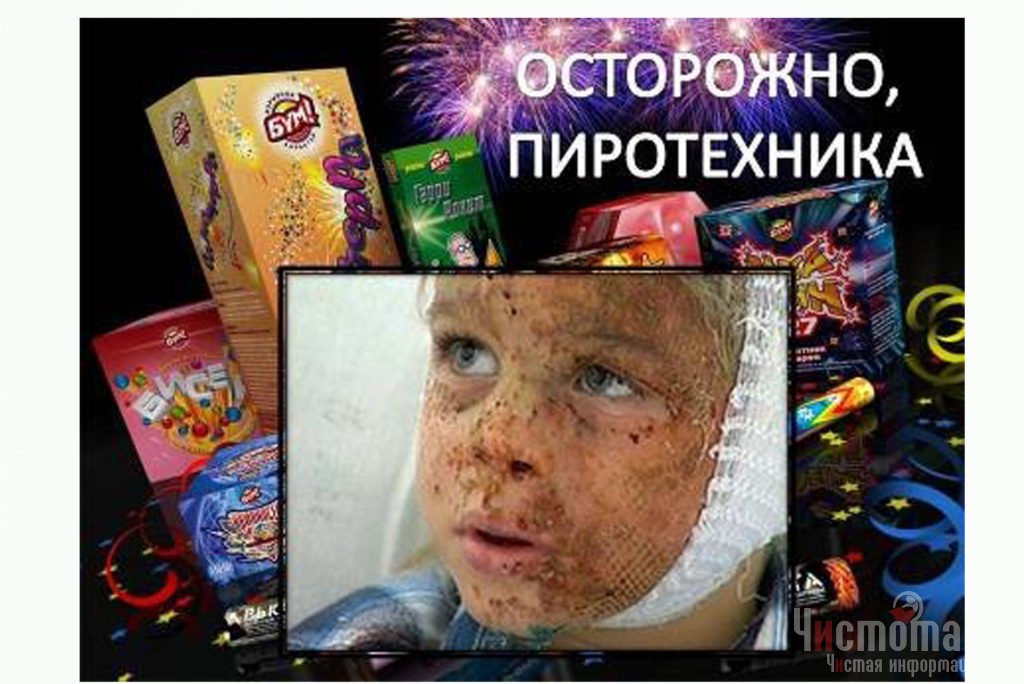 У каждой зимней забавы есть свои особенности, свои правила безопасности. Катание на санках, ледянках1.	Прежде чем ребенок сядет на санки, проверьте, нет ли в них неисправностей. 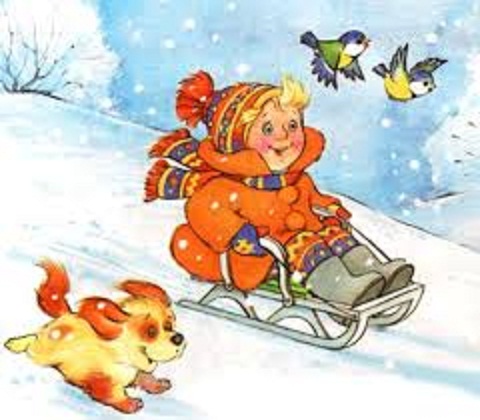 2.	Кататься на санках с горки опасно, лучше на ледянках. 3.	Объясните ребенку заранее, что на горке надо соблюдать дисциплину и последовательность. 4.	Вам необходимо самим убедиться в безопасности горки, поэтому перед катанием внимательно изучите местность. Спуск не должен выходить на проезжую часть, а малышей лучше катать с маленьких пологих снежных горок, причём в немноголюдных местах и при отсутствии деревьев, заборов и других препятствий. 5.Нельзя разрешать ребенку кататься на санках стоя, лежа на животе, он может повредить зубы или голову. 6.	Опасно привязывать санки друг к другу. 7.	Перевозить ребёнка через дорогу можно только в санках, которые толкаются перед собой. Если у них имеется только веревка-буксир, то санки необходимо взять в руки, а ребенка за руку перевести через дорогу. Следует учесть, что по малоснежной дороге с проплешинами асфальта санки едут медленно, поэтому будьте особенно бдительными!ВЕСЕЛЫХ ПРАЗДНИКОВ И ХОРОШИХ ПРОГУЛОК!МАТЕРИАЛ ПОДОБРАН И ОФОРМЛЕН СЕЛИВЕРСТОВОЙ Е,Б,Безопасность детей - дело рук их родителей!Каждый ребенок должен знать свой домашний адрес и номер домашнего телефона.Выучите с детьми наизусть номер «112» -телефон вызова экстренных служб инаучите набирать его на телефоне.